Complaints to HDC involving District Health BoardsReport and Analysis for period 1 July to 31 December 2020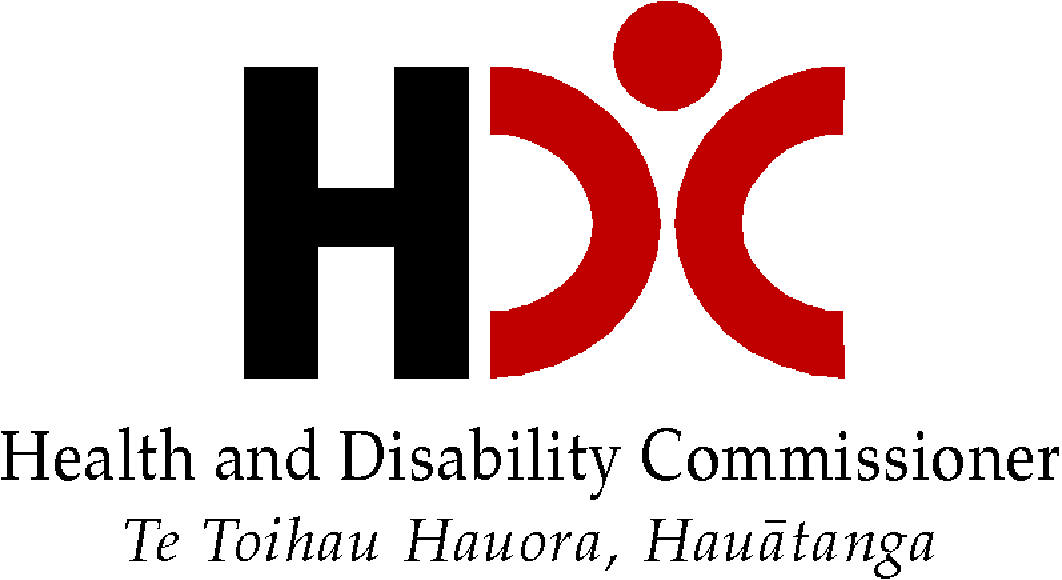 FeedbackWe welcome your feedback on this report. Please contact Natasha Davidson at hdc@hdc.org.nzAuthorsThis report was prepared by Natasha Davidson (Principal Advisor — Research and Education).Citation: The Health and Disability Commissioner. 2021. Complaints to the Health and Disability Commissioner involving District Health Boards: Report and Analysis for the period 1 July to 
31 December 2020Published in June 2021by the Health and Disability CommissionerPO Box 1791, Auckland 1140©2021 The Health and Disability CommissionerThis report is available on our website at www.hdc.org.nzContentsCommissioner’s Foreword	1National Data for all District Health Boards	21.	How many complaints were received?	21.1	Number of complaints received	21.2	Rate of complaints received	32. Who complained?	52.1	 Consumer ethnicity	53.	Which DHB services were complained about?	63.1	 DHB service types complained about	64.	What did people complain about?	94.1	Primary issues identified in complaints	94.2	All issues identified in complaints	124.3	Primary issues by service type	155. What were the outcomes of the complaints closed?	165.1 	Number of complaints closed	165.2 	Outcomes of complaints closed	175.3 	Recommendations made to DHBs by HDC	186. Learning from complaints	196.1 	Discharge of woman at risk of stroke	196.2 	Care of woman and her baby	206.3 	Care of young man with sepsis	226.4 	Supervision and hospital transfer of man with severe depression	24Commissioner’s ForewordTēnā koutou I am pleased to present my Office’s latest complaint trend report for DHBs. This report details the trends in complaints HDC received about DHBs between 1 July and 31 December 2020.While the trends in this report are broadly consistent with previous reports, complaints about surgical services were notably the lowest we have reported. This resulted in mental health services becoming the most commonly complained about service type for the first time.HDC is continuing to closely monitor the trends in complaints involving COVID-19-related issues, and we have included an outline of these complaints for DHBs on page 14. We continue to receive around 15 complaints per month related to COVID-19 issues. As would be expected, as restrictions have eased, complaints about COVID-19-related issues have decreased. Strengthening HDC’s approach to equity and enhancing our contribution to an equitable health and disability system is one of my current priorities as Health and Disability Commissioner. Accordingly, we are working to strengthen our data collection, analysis, monitoring, and reporting of matters relating to equity. This has enabled us to introduce a new section in this report — an analysis of consumer ethnicity. We will include this section in all complaint trend reports from now on. Ethnicity data will become increasingly useful over time, as aggregated data will be analysed with other aspects of our complaints data, such as issues complained about, by ethnicity. Alongside this, we have implemented a system to collect demographic information from complainants who do not complete our online complaint form. For example, those consumers who are referred to HDC by other agencies or make complaints to HDC via the phone or email. Going forward, this will enhance the quality of data we can provide. HDC provides an important platform for equity issues to be raised and addressed — both locally and system-wide. A number of our complaints point to consumers’ concerns about discriminatory attitudes and approaches, and failures by people and services to act in a culturally safe way. People’s complaints to us also highlight that the way our health system is organised does not work well for those with complex needs. The system needs to be designed to meet the needs of consumers, rather than the needs of a system under pressure. I am pleased to see that making the system more consumer-centred is a central part of the vision of the recently announced health reforms. It is crucial that we maintain a focus on the needs of consumers during this period of significant transformation.
I trust that these reports continue to be of assistance in understanding complaint patterns for your DHB and nationally, with a view to improving the quality and safety of services.He aha te kai a te rangatira? He kōrero, he kōrero, he kōrero.Morag McDowell
Health and Disability CommissionerNational Data for all District Health Boards1.	How many complaints were received? 1.1	Number of complaints receivedIn the period Jul–Dec 2020, HDC received 464 complaints about care provided by District Health Boards. Numbers of complaints received in previous six-month periods are reported in Table 1.Table 1. Number of complaints received in the last five yearsThe total number of complaints received in Jul–Dec 2020 (464) shows a 7% increase over the average number of complaints received in the previous four periods.The number of complaints received in Jul–Dec 2020 and previous six-month periods is also displayed below in Figure 1. Figure 1. Number of complaints received over the last five years1.2	Rate of complaints receivedWhen numbers of complaints to HDC are expressed as a rate per 100,000 discharges, comparisons can be made between DHBs and within DHBs over time, enabling any trends to be observed. Complaint rate calculations are made using discharge data provided by the Ministry of Health. This data is provisional as at the date of extraction (30 March 2021) and is likely incomplete; it will be updated in the next six-monthly report. It should be noted that this discharge data excludes short-stay emergency department discharges and patients attending outpatient clinics. Table 2. Rate of complaints received per 100,000 discharges Table 3 shows the rate of complaints received by HDC per 100,000 discharges, for Jul–Dec 2020 and previous six-month periods. Table 3. Rate of complaints received in the last five years The rate of complaints received during Jul–Dec 2020 (92.00) is very similar to the average rate of complaints received for the previous four periods.
Table 4 shows the number and rate of complaints received by HDC for each DHB.Table 4. Number and rate of complaints received for each DHB in Jul–Dec 20202. Who complained?2.1		Consumer ethnicityThe ethnicity of consumers who complained to HDC about DHB services in Jul–Dec 2020 is detailed below. We have introduced this new section to the report and will include it in all complaint trend reports from now on. This data will become increasingly useful over time, as aggregated data will be analysed with other aspects of our complaints data, such as issues complained about, by ethnicity. Alongside this, we have implemented a system to collect demographic information from complainants who do not complete our online complaint form. For example, consumers who are referred by other agencies or make complaints to HDC via the phone or email. Going forward, this will enhance the quality of the ethnicity data we can provide.Table 5. Consumer ethnicity3.	Which DHB services were complained about? 3.1		DHB service types complained aboutPlease note that some complaints involve more than one DHB and/or more than one service or hospital; therefore, although there were 464 complaints about DHBs, 486 services were complained about. Figure 2 below shows the most commonly complained about service types in Jul–Dec 2020. A more nuanced picture of service types complained about, including individual surgical and medicine service categories, is provided in Table 6. Mental health (24%) and surgical (23%) services received the greatest number of complaints in Jul–Dec 2020, with general surgery (6%) and gynaecology (6%) being the surgical specialties most commonly complained about. This is the lowest proportion of complaints ever received about surgical services, with complaints about these services decreasing from 30% of all services complained about in previous periods to 23% in Jul–Dec 2020. This meant that mental health services became the most commonly complained about service type for DHBs for the first time in Jul–Dec 2020.Other commonly complained about services included medicine (19%), and emergency department (15%) services. Figure 2. Service types complained aboutTable 6. Service types complained aboutTable 7 below shows a comparison of the proportion of complaints received over time for the most commonly complained about service types. As can be seen from this table, complaints about surgical services decreased for the first time in Jul–Dec 2020. There was also a small increase in complaints about emergency department services in Jul–Dec 2020.Table 7. Comparison of the proportion of complaints received about the most commonly complained about service types 4.	What did people complain about? 4.1	Primary issues identified in complaints For each complaint received by HDC, one primary complaint issue is identified. The primary issues identified in complaints received in Jul–Dec 2020 are listed below in Table 8. It should be noted that the issues included are as articulated by the complainant to HDC. While not all issues raised in complaints are subsequently factually and/or clinically substantiated, those issues provide a valuable insight into the consumer’s experience of the services provided and the issues they care about most.The most common primary issue categories were: Care/treatment (46%) Access/funding (16%) Consent/information (11%)Communication (7%)The most common specific primary issues complained about were: Missed/incorrect/delayed diagnosis (13%)Lack of access to services (8%)Unexpected treatment outcome (7%)Waiting list/prioritisation issue (7%)Inadequate/inappropriate treatment (6%)Table 8. Primary issues complained aboutTable 9 shows a comparison over time for the top five primary issues complained about. Complaints primarily regarding a lack of access to services decreased from 12% of complaints in Jan–Jun 2020 to 8% of complaints in Jul–Dec 2020. It may be that the higher proportion of complaints about a lack of access to services in Jan–Jun 2020 was due to restricted access to many services during the COVID-19 emergency response. Table 9. Top five primary issues in complaints received over the last four six-month periods4.2	All issues identified in complaints As well as the primary complaint issue, up to six additional complaint issues are identified for each complaint received by HDC. Table 10 includes these additional complaint issues, as well as the primary complaint issues, to show all issues identified in complaints received. Table 10. All issues identified in complaintsOn analysis of all issues identified in complaints about DHBs, the most common complaint issue categories were: Care/treatment (present for 76% of all complaints) Communication (present for 70% of all complaints)Consent/information (present for 23% of all complaints)Access/funding (present for 22% of all complaints) The most common specific issues were: Failure to communicate effectively with consumer (37%)Failure to communicate effectively with family (28%)Inadequate/inappropriate examination/assessment (27%)Inadequate/inappropriate clinical treatment (27%)Delay in treatment (22%)Missed/incorrect/delayed diagnosis (20%)Inadequate coordination of care/treatment (19%)Inadequate response to complaint (18%)Disrespectful manner/attitude (16%)Lack of access to services (13%)This is broadly similar to what was seen in the last period. However, there was a small increase in complaints about communication issues.4.3	Primary issues by service type Table 11 shows the top three primary issues in complaints concerning the most commonly complained about service types. This is broadly similar to what was seen in previous periods.Table 11. Three most common primary issues in complaints by service type5. What were the outcomes of the complaints closed?HDC is focused on fair and early resolution of complaints. Each complaint received by HDC is assessed carefully and resolved in the most appropriate manner, bearing in mind the issues raised and the evidence available. The assessment process is thorough and can involve a number of steps, including obtaining a response from the provider/s, seeking clinical advice, and asking for information from the consumer or other people.A number of options are available to the Commissioner for the resolution of complaints. These include referring the complaint to the Advocacy Service, to a professional body, or to another agency. HDC may also refer a complaint back to the provider to resolve directly. In line with their responsibilities under the Code, DHBs have increasingly developed good systems to address complaints in a timely and appropriate way. Where complaints are assessed as suitable for resolution between the parties, it is often appropriate for HDC to refer a complaint to the DHB to resolve, with a requirement that the DHB report back to HDC on the outcome of its handling of the complaint.The Commissioner also has a wide discretion to take no further action on a complaint. For example, the Commissioner may take no further action because careful assessment indicates that a provider’s actions were reasonable in the circumstances; a more appropriate outcome can be achieved in a more flexible and timely way than by means of investigation; or the matters that are the subject of the complaint have been, are being, or will be, addressed appropriately by other means. Often a decision to take no further action will be accompanied by an educational comment or recommendations designed to assist the provider to improve services in future.Where appropriate, the Commissioner may investigate a complaint, which may result in a DHB being found in breach of the Code. Notification of investigation generally indicates more serious issues.5.1 	Number of complaints closedIn the period Jul–Dec 2020, HDC closed 390 complaints involving DHBs. Table 12 shows the number of complaints closed in previous six-month periods.Table 12. Number of complaints about DHBs closed in the last five years5.2 	Outcomes of complaints closedIn the Jul–Dec 2020 period, three DHBs had no investigations closed, nine DHBs had one investigation closed, four DHBs had two investigations closed, and four DHBs had three investigations closed.
The manner of resolution and outcomes of all complaints about DHBs closed in Jul–Dec 2020 is shown in Table 13. Table 13. Outcome for DHBs of complaints closed by complaint type5.3 	Recommendations made to DHBs by HDCRegardless of whether or not a complaint has been investigated, the Commissioner may make recommendations to a DHB. HDC then follows up with the DHB to ensure that these recommendations have been acted upon.Table 14 shows the recommendations made to DHBs for complaints closed in Jul–Dec 2020. Please note that more than one recommendation may be made in relation to a single complaint. Table 14. Recommendations made to DHBs following a complaintThe most common recommendations made to DHBs were that they conduct staff training (22 recommendations), provide evidence of change made in response to the complaint to HDC (21 recommendations), review or implement new policies and procedures (20 recommendations), apologise to the consumer/complainant (19 recommendations), and conduct an audit (15 recommendations). Recommendations for staff training were most often in regard to clinical issues identified in the complaint, followed by training on communication. Often HDC will ask the DHB to use an anonymised version of the complaint as the basis for the training.6. Learning from complaints6.1 	Discharge of woman at risk of strokeThis case reflects a number of themes seen in HDC complaints in regard to discharge planning and anticoagulation management. It highlights the importance of clear decision-making and accurate documentation about medication at discharge, so that clear advice is provided to the consumer and their GP. BackgroundAn elderly woman presented to the Emergency Department (ED) of a public hospital with rectal bleeding. The woman was taking dabigatran (an anticoagulant) for stroke prevention. The woman was assessed in ED and her regular medication was noted. The ED clinician assessed her as having a diverticular bleed (gastrointestinal bleeding).The woman was then admitted to the Acute Surgical Unit and reviewed by a consultant. A planned gastroscopy and colonoscopy were documented. The consultant also requested that the woman’s dabigatran be withheld to prevent further bleeding during these investigations. Dabigatran was not given to the woman during her admission. A colonoscopy showed diverticular disease (small bulges/sacs in the wall of the large intestine), as well as haemorrhoids. No active bleeding was found and no further investigation was recommended. A plan was made to discharge the woman. A house officer prepared the woman’s discharge summary. The discharge summary did not state that dabigatran should be re-started or that it had been stopped on admission to hospital. Advice to the consumer’s GP stated “no change to regular medications”, and did not include any guidance regarding if and when to re-start dabigatran. The woman sought clarification from a nurse at the hospital about recommencing her dabigatran. The nurse advised the woman that she would consult the medical team and get back to her. The nurse asked the woman to contact her GP if she had not heard back the following day. The nurse did not follow up with the woman. The woman then presented to her GP as instructed. The GP decided to withhold dabigatran for two weeks, and restart it if her haemoglobin remained stable. Three days after discharge, and 12 days after her last dose of dabigatran, the woman had a stroke and was re-admitted to hospital. FindingsHDC’s clinical advisor found the treatment of the woman’s rectal bleeding to be timely and appropriate. The focus of HDC’s investigation was the DHB’s failure to formulate and communicate instructions to the woman about recommencing dabigatran on discharge. The Commissioner noted that the completion of an accurate discharge summary is a basic requirement that should have been met. In this case, the discharge summary lacked essential information, including an accurate record of the woman’s medications, advice to the woman about re-starting dabigatran on discharge, and clear advice to her GP. Additionally, a nurse’s inability to access information regarding the plan for dabigatran management, either from the discharge summary, the clinical notes, or by contacting the medical team, resulted in a lost opportunity to give the woman clear instructions on discharge. Lastly, the lack of information on the discharge summary meant there was insufficient guidance for the woman’s GP. The Commissioner considered that these deficiencies indicated poor discharge planning processes, for which the DHB was responsible. Accordingly, she found that the DHB failed to provide services to the woman with reasonable care and skill, in breach of Right 4(1).RecommendationsThe Commissioner made a number of recommendations to the DHB, including that it:Provide a written apology to the woman’s familyUse an anonymised version of this report as a case study to encourage reflection and discussion during education sessions for staff on the importance of communication of discharge plansProvide further education to house officers on the discharge summary, with emphasis on the importance of accuracy and the need to seek clarification if there are uncertaintiesReview the effectiveness of the new electronic medication reconciliation programme and the changes to its electronic discharge summaryConsider developing a multi-disciplinary approach to anticoagulation management, particularly in clinical situations where management may not be clearConsider sharing its re-designed electronic discharge summary with other DHBs6.2 	Care of woman and her babyThis case highlights the importance of the need for comprehensive management plans in complex cases, and the need for co-ordinated care planning led by an obstetrician and LMC in consultation with a multi-disciplinary team. Additionally, it raises issues around the importance of considering a woman’s care holistically, including providing appropriate cultural support. BackgroundA woman in her twenties, who was pregnant with her first child, engaged a self-employed registered midwife as her Lead Maternity Carer. At 23 weeks’ gestation the woman was admitted to hospital and diagnosed with hyperemesis (severe nausea and vomiting in pregnancy). She then began to receive care from the Obstetrics team for her hyperemesis. The DHB stated that an obstetrician was responsible for her care, but there was no record of a formal transfer of the woman’s care from her LMC to Obstetrics. It appears that at times her care was shared between Obstetrics and her LMC. The woman experienced multiple hospital admissions and was treated for dehydration and malnutrition. The woman lost 7kg during her pregnancy and was seen by a dietician. Further follow-up appointments were made, but the woman did not attend. The woman also developed iron deficiency and megaloblastic anaemia, which was managed with iron supplements and blood transfusions. The obstetrician consulted General Medicine about the woman’s anaemia, and was advised to replace any deficiencies until delivery and to undertake investigations at a later time. An ultrasound scan showed that the woman had gallstones, and the General Medicine team arranged for this to be managed following delivery of her baby. A formal multidisciplinary management plan was not developed in response to her complex presentation.Scans showed that the woman’s baby was very small for gestational age, and a plan was made to monitor the growth of the woman’s baby closely, including weekly ultrasounds, twice-weekly monitoring of the baby’s heart rate (CTGs), and an induction of labour at 38–39 weeks’ gestation.At 39 weeks’ gestation the woman’s labour was induced. The baby was born in good condition but with a low birth weight. Due to her low birth weight, the baby’s blood glucose level (BGL) was monitored. Her second BGL reading was low, and she was given dextrose gel and formula milk, which increased her third BGL reading. The paediatric team was not called in response to this low reading. The final BGL reading was taken seven hours after the low reading, despite DHB guidelines stating that BGL should be monitored for at least 12 hours after a low reading. Four days after birth, the baby was noted to be floppy, difficult to rouse, and cold. The baby was transferred to the Specialist Baby Care Unit (SBCU), where she was treated for severe hypoglycaemia. The baby showed possible seizure activity and was given a higher dose of phenobarbitone than is recommended for a neonate. FindingsThe Deputy Commissioner noted that the woman was seen by at least five obstetricians during her pregnancy, as well as her GP, LMC, and other specialist teams, and that multiple locums were involved in providing care to her. The Deputy Commissioner commented that in this scenario, a formal management plan should have been developed to guide all providers in their care and ensure a seamless service. This should have included a clear record of the transfer to the Obstetrics team and the ongoing role of her LMC.The Deputy Commissioner found a number of aspects of the care provided to the woman and her baby by the DHB to be suboptimal, including:There was a lack of clarity about when the woman’s care was transferred to Obstetrics, and no documented discussions about the decision.There was no documented coordinated formal management plan to guide all providers in their care of the woman.The DHB’s guidelines on the assessment and management of hyperemesis and malnutrition were inadequate. The BGL monitoring of the baby was not timely, and a paediatric review was not requested in accordance with the guidelines.The initial dose of phenobarbitone administered to the baby was higher than recommended and not consistent with the guidelines. The Deputy Commissioner considered that cumulatively these deficiencies indicated a pattern of poor care, and found that the DHB failed to provide services to the woman and her baby with reasonable care and skill, in breach of Right 4(1).The Deputy Commissioner was also critical that there was a missed opportunity to seek advice from a tertiary hospital regarding the woman’s baby, who was significantly small for her gestational age. The DHB reported that it had concerns about the woman’s compliance with her plan of care, and had issues with contact. HDC’s clinical advisor noted that a woman’s quality of life can be adversely affected by hyperemesis, and sources of psychological support should be considered. The Deputy Commissioner noted that there was an opportunity to intervene and provide cultural support to the woman and her whānau to facilitate compliance with her plan of care. This may have supported her needs more holistically and provided significant benefit in terms of psychosocial issues she was experiencing. The Deputy Commissioner was critical of this missed opportunity to provide cultural support. RecommendationsThe Deputy Commissioner made a number of recommendations to the DHB, including that it:Review compliance with the nausea and vomiting in pregnancy guidelines developedConsider developing guidelines for when concerns about babies who are significantly small for their gestational age or the severity of a woman’s symptoms may require consultation with a multidisciplinary team to develop a planConsider developing guidelines for when the management of a baby who is small for their gestational age may require a referral to a fetal medicine specialist or to a larger centre for tertiary subspecialist opinionConsider HDC’s clinical advisor’s comments regarding the need to provide appropriate cultural support in complex casesArrange training for new staff on the use of the hypoglycaemia kit implemented since this complaint, and provide further training to current staff on the management of neonatal hypoglycaemia, with an emphasis on the indications for paediatric notification and the recommended duration of monitoring BGLsReview the guidelines for administering phenobarbitone, and ensure that all relevant staff are made aware of the guidelines.6.3 	Care of young man with sepsisThis case reflects the coordination of care issues that are often seen by HDC in respect of patients awaiting review by different teams in an ED/medical assessment unit, and highlights the importance of having systems that optimise continuity of care.BackgroundA man in his twenties, with a history of Crohn’s disease, was transported by ambulance to the ED of a public hospital. He had been feeling increasingly unwell, and was experiencing rectal bleeding, an increased heart rate, and non-radiating chest pain. The man was assessed and triaged. It was noted that he met the sepsis criteria, and this was communicated to the ED senior house officer. While in ED, the man’s observations were taken on two occasions, but his Early Warning Score was not calculated. He was reviewed by an ED house officer, who sought a review by the General Surgery team. Despite meeting the sepsis criteria, IV antibiotics were not commenced in the ED, as it was decided to await the surgical review.The man was then reviewed by a General Surgery consultant, who discussed his case with a gastroenterologist. No antibiotics were charted or commenced by the General Surgery team. Following General Surgery review, the man continued to be stationed in the ED area. ED, General Surgery, and Gastroenterology all had differing views as to who was responsible for the man’s care. The man was moved to MAPU (a medical assessment unit situated within the ED). The admission process to MAPU was not followed, and the medical registrar on duty at the time was not informed of the man’s admission to MAPU.The man’s condition was monitored by nursing staff in MAPU and his condition deteriorated. However, he did not receive a medical review until nearly five hours later, when the man’s concerned family contacted his gastroenterologist. On examination, the gastroenterologist noted that the man had obvious features of sepsis, and IV fluids and IV antibiotics were commenced. The man was then admitted to the General Medicine team. FindingsIn respect of this case, the Deputy Commissioner noted that when a patient is likely to be seen by multiple teams during the course of a hospital admission, it is essential that clear and effective communication occurs between all teams involved, and that DHBs have processes to optimise the continuity of care. She also commented that units such as MAPU serve as a boundary ward between different teams and, as such, the line as to who is responsible may be blurred or unclear. A clear written policy, effective communications, and ultimately agreement between teams is vital to ensure accountability and appropriate management of patients in such a unit.In this situation there were issues with the communication between doctors in ED, General Surgery, and Gastroenterology, as well as between nursing staff and the medical registrar in MAPU. As a result, no team was responsible for the man’s care. In this respect, the Deputy Commissioner considered that clinical staff at the DHB did not co-operate effectively, and the man was not provided with quality and continuity of services, in breach of Right 4(5) of the Code. The Deputy Commissioner also considered that the DHB failed to provide care to the man with reasonable care and skill, in breach of Right 4(1) of the Code, for the following reasons:The sepsis policy was not followed, and the man was not administered IV antibiotics or IV fluids in a timely manner despite meeting the sepsis criteria.The man did not receive any medical review in MAPU until his gastroenterologist saw him.There was no written policy or protocol about MAPU at the time of this incident.The admission process to MAPU was not followed.There was poor documentation by MAPU and ED nursing staff, MAPU nursing staff did not use the Early Warning Score sticker as per policy, and on some occasions the Early Warning Score was not calculated and noted by ED nursing staff.As a consequence of the above failings, the man was left in pain, with no specified person taking responsibility for his treatment, for a protracted period of time. It is fortunate for the man that his family took an active approach — otherwise he may have deteriorated further.RecommendationsThe Deputy Commissioner made a number of recommendations to the DHB, including that it:Provide a written apology to the man In the event that MAPU is reinstated, randomly audit whether the new MAPU policy and admission process has been complied with Randomly audit whether the sepsis policy has been complied with within the ED and MAPU. Where the audit results do not show 100% compliance, advise what further steps will be taken to address this issueProvide evidence to HDC that further education about the sepsis pathway and documentation has been provided to nursing staffReport back to HDC on the outcome of the DHB’s consideration in respect of patients awaiting review by primary teams, and the process of escalation of patients in the event of deterioration before formal handover of care, and whether any improvements have been madeUse this report as a basis for staff training, and disseminate the learning and changes made following this case via the DHB’s existing forums for nursing and medical teams.6.4 	Supervision and hospital transfer of man with severe depressionThis case highlights the importance of critical thinking, particularly in respect of escalating risk and ensuring that the overall picture, including the consumer’s mental and physical health, is taken into account in any decision-making.BackgroundA man with a history of severe depression and Type 1 diabetes was voluntarily admitted to a psychiatric hospital owing to a significant deterioration in mood and suicidal ideation. During his admission he was placed under the Mental Health Act owing to escalating risk to himself and others. Because of a concern that the man might absent himself from the open ward without leave, he was transferred to the locked High Care Area (HCA). The man was placed under HCA observations, which required him to be observed at 5–15 minute intervals with variable timing to avoid predictability. A few days later, the man was observed by staff trying to stack furniture in the HCA courtyard in an attempt to abscond. He was advised to cease this behaviour. A few hours later, the man became agitated and upset after receiving a phone call informing him that a family member had had an accident and was at the hospital’s ED. The man’s requests to visit the ED and be with his family were denied because of the risk to both himself and others. That day, the man was being supervised by a registered nurse with the assistance of a healthcare assistant.Whilst in a state of agitation, the man went to the HCA courtyard for a cigarette. He was observed from a distance by the healthcare assistant, while the registered nurse went to the office to make a phone call. The man wedged a chair into the courtyard fence and climbed onto the roof of the HCA. He then jumped from the roof and attempted to run away, but soon collapsed. The man was immediately attended by a registered nurse and a healthcare assistant. The man was unable to mobilise unaided and reported unbearable pain with weight-bearing. He was assessed by a house surgeon who was working under the direction of senior Specialist Mental Health staff. The house surgeon arranged for the man to be seen by the Orthopaedics Department at a public hospital. He was administered codeine for pain management, but continued to complain of pain. Owing to significant concerns about the man’s suicidal ideations and the risk to his family, who were in the ED at the time, it was deemed not appropriate to transport the man to the hospital immediately. Additionally, after discussion with the orthopaedic registrar, it was determined that the acuity of the man’s injury was such that he could remain at the psychiatric hospital until his family left the ED.Later the night, the man, accompanied by a registered nurse, was transferred to the public hospital by taxi. The DHB stated that a taxi was used as it was thought that there would be a delay in an ambulance attending given the low acuity level of the man’s injury. X-rays showed that the man had bilateral fractures on both ankles. He underwent a number of surgeries on his feet.FindingsThe Mental Health Commissioner was concerned that several staff at the psychiatric hospital demonstrated a lack of critical thinking in regard to the care the man received leading up to and after the incident where he injured himself. The overall picture of the man’s condition was not taken into account in the decision-making of staff to ensure a safe physical environment and prompt action after the incident. In particular, the Mental Health Commissioner was concerned by the following deficiencies:The level of observation assigned to the man before the incident did not allow for adequate observation of his behaviour or adequate time to react to his behaviour. The man had attempted to abscond that morning, there was concern about his suicidality, and he was becoming increasingly agitated about being detained. These factors elevated the existing risk, necessitating a higher level of observations.Given the clinical risks with which he was presenting, the man should not have been alone in the HCA courtyard, and should have been observed by staff in close physical proximity to him. The man’s transfer to the hospital was unduly delayed for four and a half hours. HDC’s clinical advisor noted that the man had severe injuries — he was unable to be mobilised and was in pain. Additionally, the man already had impaired function in his lower legs owing to complications from his diabetes, which would necessitate a timely transfer. Transporting the man to hospital by taxi was not appropriate. HDC’s clinical advisor stated that the man should have been transported, urgently, by ambulance, as would have happened if his injuries had occurred at any other location. The position of the man’s legs in a taxi would have contributed to pain and swelling, and his condition could not be monitored in a taxi as it would be in an ambulance.As a result of the above deficiencies, the Mental Health Commissioner found that the DHB failed to provide services to the man in a manner that minimised potential harm to him, in breach of Right 4(4) of the Code. RecommendationsThe Mental Health Commissioner made a number of recommendations to the DHB, including that it:Provide an apology to the man Amend its observation policy to direct staff to maintain the assigned level of observation for a consumer whilst the consumer is smoking, including guidance on what to do if a situation is escalatingReview local clinical documentation on how formal observations are recorded, implemented, handed over, and reviewed. Incident data should be used to track the number of occasions when an inability to maintain observations is reported by staff, and to identify themes, trends, and improvement opportunities. Any new systems and tools developed as a result of the review should be auditable Undertake an audit of hospital transfers to ensure that its updated Hospital Health Pathway (which requires consumers to be transferred in a suitable vehicle depending on their presentation) are being adhered toReport back to HDC on the outcome of its consideration of the following recommendations:Have a registered nurse in the outdoor area of the HCA any time there is a consumer there, to ensure that the area is within continuous line of sightReview the outdoor area of the HCA for risk of absconding, including the design of the fence and the furniture placed in the areaRemind staff that although the outdoor area of the HCA is used for smoking, supervision of smoking is not the only factor determining need for observation — risk of self-harm, harm to others, and absconding also need to be consideredReview existing policy on transfer to acute medical care, focusing on clearly distinguishing between a simple transfer from one setting to another and when an acute medical event should be treated as an emergency.Jan–Jun
16Jul–Dec 
16Jan–Jun
17Jul–Dec
17Jan–Jun
18Jul–Dec
18Jan–Jun
19Jul–Dec
19Jan–Jun
20Average of last 4 6-month periodsJul–Dec20Number of complaints383386477439450442427471392433464Number of 
complaints receivedTotal number of dischargesRate per 100,000 discharges464504,37192.00Jan–Jun 
16Jul–Dec 
16Jan–Jun 
17Jul–Dec 
17Jan–Jun 
18Jul–Dec 
18Jan–Jun 
19Jul–Dec 
19Jan–Jun 
20Average of last 4 6-month periodsJul–Dec20Rate per 100,000 discharges81.4478.7999.0888.2393.8088.4787.9792.9290.3589.9392.00DHBNumber of complaints receivedNumber of dischargesRate of complaints to HDC per 100,000 dischargesAuckland8261,034134.35Bay of Plenty2029,43667.94Canterbury5057,47487.00Capital and Coast4129,752137.81Counties Manukau3149,12963.10Hauora Tairāwhiti75,486127.60Hawke’s Bay1619,09883.78Hutt Valley1117,66162.28Lakes1113,09983.98MidCentral1316,25979.96Nelson Marlborough1413,412104.38Northland1422,38362.55South Canterbury76,048115.74Southern3127,698111.92Taranaki1214,44983.05Waikato4452,25984.20Wairarapa44,47389.43Waitematā5655,006101.81West Coast53,256153.56Whanganui76,989100.16Notes on DHB’s number and rate of complaintsIt should be noted that a DHB’s number and rate of complaints can vary considerably from one six-month period to the next. Therefore, care should be taken before drawing conclusions on the basis of one six-month period. Further, for smaller DHBs, a very small absolute increase or decrease in the number of complaints received can dramatically affect the rate of complaints. Accordingly, much of the value in this data lies in how it changes over time, as such analysis allows trends to emerge that may point to areas that require further attention.It is also important to note that the number of complaints received by HDC is not always a good proxy for quality of care provided, and may instead, for example, be an indicator of the effectiveness of a DHB’s complaints system or features of the services provided by a particular DHB. Additionally, complaints received within a single six-month period will sometimes relate to care provided within quite a different time period. From time to time, some DHBs may also be the subject of a number of complaints from a single complainant within one reporting period. This is important context that is taken into account by DHBs when considering their own complaint patterns.Consumer ethnicityNumber of complaintsProportion of complaintsMāori6012.9%Pacific102.2%Middle Eastern/African/Latin American143.0%Asian204.3%Other European204.3%New Zealand European18339.4%Unknown/did not wish to answer15733.8%Service typeNumber of complaintsPercentageAlcohol and drug51.0%Anaesthetics/pain medicine30.6%Dental 20.4%Diagnostics112.3%Disability services91.9%District nursing 40.8%Emergency department 7214.8%Intensive care/critical care51.0%Maternity234.7%Medicine General medicine Cardiology Dermatology Endocrinology Gastroenterology Geriatric medicine Haematology Neurology Oncology Palliative care Renal/nephrology Respiratory Rheumatology Other/unspecified9315713111561741512519.1%3.1%1.4%0.2%0.6%2.3%3.1%1.2%3.5%0.8%0.2%1.0%0.2%0.4%1.0%Mental health 11824.3%Paediatrics (not surgical)163.3%Physiotherapy 30.6%Surgery Cardiothoracic General Gynaecology Neurosurgery Ophthalmology Orthopaedics Otolaryngology Plastic and Reconstructive Urology Vascular Other/unknown11143027132251125122.8%0.8%6.2%5.6%0.2%0.6%4.5%1.0%0.2%2.5%1.0%0.2%Other/unknown health service112.3%TOTAL486Service typeJul–Dec 2018Jan–Jun 2019Jul–Dec 2019Jan–Jun 2020Jul–Dec 2020Surgery30%31%31%31%23%Mental health25%22%25%22%24%General medicine15%18%16%18%19%Emergency department12%12%11%11%15%Maternity3%6%5%7%5%Primary issue in complaints Number of complaints PercentageAccess/Funding7315.7%Lack of access to services 398.4%Lack of access to subsidies/funding40.9%Waiting list/prioritisation issue306.5%Boundary violation20.4%Care/Treatment21145.5%Delay in treatment194.1%Delayed/inadequate/inappropriate referral20.4%Inadequate coordination of care/treatment71.5%Inadequate/inappropriate clinical treatment265.6%Inadequate/inappropriate examination/assessment143.0%Inadequate/inappropriate follow-up81.7%Inadequate/inappropriate monitoring81.7%Inadequate/inappropriate non-clinical care40.9%Inadequate/inappropriate testing20.4%Inappropriate admission/failure to admit10.2%Inappropriate/delayed discharge/transfer153.2%Inappropriate withdrawal of treatment10.2%Missed/incorrect/delayed diagnosis6213.4%Personal privacy not respected10.2%Refusal to assist/attend30.6%Refusal to treat	10.2%Rough/painful care or treatment30.6%Unexpected treatment outcome337.1%Unnecessary treatment10.2%Communication316.7%Disrespectful manner/attitude112.4%Failure to accommodate cultural/language needs10.2%Failure to communicate openly/honestly/effectively with consumer81.7%Failure to communicate openly/honestly/effectively with family112.4%Complaints process20.4%  Inadequate response to complaint20.4%Consent/Information5211.2%Consent not obtained/adequate194.1%Inadequate information provided regarding adverse event10.2%Inadequate information provided regarding condition30.6%Inadequate information provided regarding provider10.2%Inadequate information provided regarding results71.5%Inadequate information provided regarding treatment40.9%Issues regarding consent when consumer not competent30.6%Issues with involuntary admission/treatment143.0%Documentation102.2%Inadequate/inaccurate documentation 81.7%Other20.4%Facility issues235.0%Accreditation/statutory obligations not met20.4%General safety issue for consumer in facility132.8%Inadequate/inappropriate policies/procedures81.7%Medication235.0%Administration error61.3%Dispensing error10.2%Inappropriate administration30.6%Inappropriate prescribing112.4%Refusal to prescribe/dispense/supply20.4%Reports/certificates51.1%Inaccurate report/certificate51.1%Professional conduct issues255.4%Assault20.4%Disrespectful behaviour71.5%Inappropriate collection/use/disclosure of information132.8%Other 30.6%Disability-related issues30.6%Other40.9%TOTAL464Top five primary issues in all complaints (%)Top five primary issues in all complaints (%)Top five primary issues in all complaints (%)Top five primary issues in all complaints (%)Top five primary issues in all complaints (%)Top five primary issues in all complaints (%)Top five primary issues in all complaints (%)Top five primary issues in all complaints (%)Jan–Jun 19n=427Jan–Jun 19n=427Jul–Dec 19n=472Jul–Dec 19n=472Jan–Jun 20n=392Jan–Jun 20n=392Jul–Dec 20n=464Jul–Dec 20n=464Misdiagnosis16%Misdiagnosis14%Lack of access to services12%Misdiagnosis13%Waiting list/Prioritisation12%Unexpected treatment outcome9%Misdiagnosis10%Lack of access to services8%Unexpected treatment outcome9%Waiting list/prioritisation8%Unexpected treatment outcome8%Unexpected treatment outcome7%Inadequate treatment7% Inadequate treatment8% Waiting list/prioritisation7% Waiting list/prioritisation7%Lack of access to services6% Lack of access to services8% Inadequate treatment5% Inadequate treatment6%All issues in complaints Number of complaints PercentageAccess/Funding10422.4%Lack of access to services 6113.1%Lack of access to subsidies/funding81.7%Waiting list/prioritisation issue418.8%Boundary violation61.3%Care/Treatment35175.6%Delay in treatment10422.4%Delayed/inadequate/inappropriate referral122.6%Inadequate coordination of care/treatment9019.4%Inadequate/inappropriate clinical treatment12526.9%Inadequate/inappropriate examination/assessment12727.4%Inadequate/inappropriate follow-up5211.2%Inadequate/inappropriate monitoring449.5%Inadequate/inappropriate non-clinical care367.8%Inadequate/inappropriate testing5311.4%Inappropriate admission/failure to admit91.9%Inappropriate/delayed discharge/transfer4810.3%Inappropriate withdrawal of treatment30.6%Missed/incorrect/delayed diagnosis9219.8%Personal privacy not respected40.9%Refusal to assist/attend91.9%Refusal to treat	51.1%Rough/painful care or treatment245.2%Unexpected treatment outcome5612.1%Unnecessary treatment30.6%Communication32670.3%Disrespectful manner/attitude7516.2%Failure to accommodate cultural/language needs112.4%Failure to communicate openly/honestly/effectively with consumer17337.3%Failure to communicate openly/honestly/effectively with family13228.4%Complaints process8317.9%  Inadequate information provided re complaints process10.2%  Inadequate response to complaint8217.7%Consent/Information10823.3%Consent not obtained/adequate337.1%Inadequate information provided regarding adverse event91.9%Inadequate information provided regarding condition112.4%Inadequate information provided regarding options102.2%Inadequate information provided regarding provider40.9%Inadequate information provided regarding results143.0%Inadequate information provided regarding treatment398.4%Incorrect/misleading information provided61.3%Issues regarding consent when consumer not competent71.5%Issues with involuntary admission/treatment173.7%Documentation326.9%Delay/failure to disclose documentation30.6%Inadequate/inaccurate documentation 275.8%Other30.6%Facility issues7616.4%Accreditation/statutory obligations not met51.1%Cleanliness/hygiene issue81.7%Failure to follow policies/procedures51.1%General safety issue for consumer in facility173.7%Inadequate/inappropriate policies/procedures347.3%Issue with quality of aids/equipment71.5%Issue with sharing facility with other consumers20.4%Staffing/rostering/other HR issue102.2%Other40.9%Medication5111.0%Administration error61.3%Dispensing error20.4%Inappropriate administration51.1%Inappropriate prescribing316.7%Prescribing error10.2%Refusal to prescribe/dispense/supply71.5%Reports/certificates112.4%Inaccurate report/certificate112.4%Teamwork/supervision51.1%  Inadequate supervision51.1%Professional conduct issues4810.3%Assault61.3%Disrespectful behaviour132.8%Inappropriate collection/use/disclosure of information255.4%Other 91.9%Disability-related issues6Other16Issues complained about in relation to COVID-19HDC received 44 complaints about COVID-19-related issues at DHBs in Jul–Dec 2020. This represents 35% of all complaints about COVID-19 received by HDC during this time period, and is a small decrease on the 53 COVID-19-related complaints received in Jan–Jun 2020.Similar to what was seen in the previous six-month period, the most common issues complained about for DHBs in regard to COVID-19 in Jul–Dec 2020 were:Lack of access to services/delayed treatment (43%)Policies regarding visitor restrictions/support people (18%)Inadequate/failure to follow infection control policies (7%)Mental healthn=118Mental healthn=118Surgeryn=111Surgeryn=111Medicinen=93Medicinen=93Emergency departmentn=72Emergency departmentn=72Issues with involuntary admission/treatment13%Unexpected treatment outcome19%Missed/incorrect/delayed diagnosis17%Missed/incorrect/delayed diagnosis28%Lack of access to services12%Lack of access to services & waiting list/ prioritisation issue14%eachInadequate/inappropriate treatment10%Waiting list/prioritisation issue14%General safety issue for consumer in facility8%Consent not obtained/ adequate9%Lack of access to services6%Inadequate/inappropriate examination/ assessment8%Jan–Jun
16Jul–Dec
16Jan–Jun
17Jul–Dec
17Jan–Jun
18Jul–Dec
18Jan–Jun
19Jul–Dec
19Jan–Jun20Average of last 46-month periodsJul–Dec20Number of complaints closed482316465383476449444423428436390Outcome for DHBsNumber of complaints closedInvestigation27Breach finding — referred to Director of Proceedings1Breach finding18No breach finding — with adverse comment and recommendations4No breach finding with recommendations3No breach finding1Other resolution following assessment361No further action with recommendations or educational comment35Referred to Ministry of Health2Referred to District Inspector16Referred to other agency 2Referred to DHB97Referred to Advocacy70No further action132Withdrawn7Outside jurisdiction 2TOTAL390RecommendationNumber of 
recommendations madeApology19Audit15Evaluation of change8Meeting with consumer/complainant1Presentation/discussion of complaint with others11Provision of evidence of change to HDC21Review/implementation of policies/procedures20Training/professional development22TOTAL117